			 		บันทึกข้อความ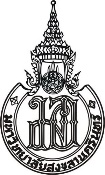 ส่วนงาน   อุทยานวิทยาศาสตร์ มหาวิทยาลัยสงขลานครินทร์	   โทร   1241ที่ มอ. 018.1/64-                                     วันที่ เรื่อง	รายงานผลการสอบหาข้อเท็จจริงครุภัณฑ์ชำรุดเรียน	ผู้อำนวยการอุทยานวิทยาศาสตร์ มหาวิทยาลัยสงขลานครินทร์		ตามคำสั่ง.......................................ที่.......................ลงวันที่........................................... . แต่งตั้งคณะกรรมการสอบหาข้อเท็จจริง ครุภัณฑ์ชำรุด/เสื่อมสภาพ จำนวน.............รายการ และครุภัณฑ์ ที่ไมได้ใช้ประโยชน์ จำนวน......................รายการ นั้นคณะกรรมการฯ ได้ดำเนินการตรวจสอบหาข้อเท็จจริง ครุภัณฑ์ดังกล่าว ปรากฏผลดังนี้               1. มีครุภัณฑ์ จำนวน.............รายการ ตามบันทึกรายละเอียดคณะกรรมการสอบหา ข้อเท็จจริงฯ เป็นครุภัณฑ์   ชำรุด/เสื่อมสภาพจากการใช้งาน ถ้าจะนำมาซ่อมไม่คุ้มค่ากับเงินงบประมาณ การเสื่อมสภาพเกิดจากการใช้งานปกติ ไม่ได้เกิดจากการกระทำพของผู้ใด(ตามรายละเอียดแนบท้าย) จึงไม่มีผู้รับผิดชอบทางแพ่ง เห็นควรแทงจำหน่ายตามระเบียบต่อไปจึงเรียนมาเพื่อโปรดพิจารณา (ลงชื่อ)..............................ประธานกรรมการสอบหาข้อเท็จจริง (ลงชื่อ)...............................กรรมการสอบหาข้อเท็จจริง (ลงชื่อ)...............................กรรมการสอบหาข้อเท็จจริง (ผู้ช่วยศาสตราจารย์ คำรณ พิทักษ์)ผู้อำนวยการอุทยานวิทยาศาสตร์